Коммерческое ПредложениеОт производителяООО «ЮжУралПтица»456520, Челябинская обл, Сосновский р-н, п.Полетаево, ул.Полетаевская д.70Склад в Новосибирске Декабристов 247 к. 6ИНН 7460041175тел/факс (351) 799 57 76Гибкий подход к каждому покупателю . Цена , упаковка, СТМ – все обсуждаемо!8-913-744-59-66 МаксутПтицаПтицаПтицаПтицаПтицаПтицаПтицаПтицаПтицаФотоНаименованиеНаименованиеЦена от 100кгЦена от 100кгЦена от 5тоннЦена от 5тоннЦена на 20тЦена на 20т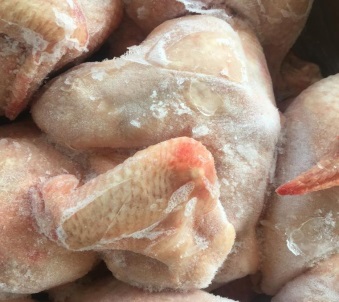 Тушка ЦБ. 1 сорт монолит гофрокороб  ~ 15 кг. зам., ЮжУралПтица Тушка ЦБ. 1 сорт монолит гофрокороб  ~ 15 кг. зам., ЮжУралПтица 195195189189185185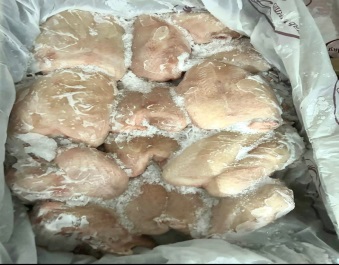 Грудка ЦБ , ЮжУралПтица (монолит,зам)Грудка ЦБ , ЮжУралПтица (монолит,зам)255255250250245245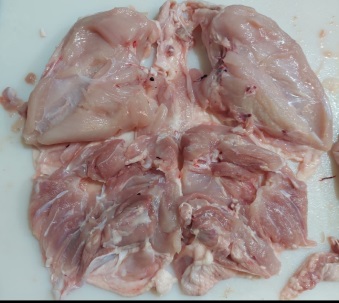 Шаурма (монолит,зам) ЮжУралПтицаШаурма (монолит,зам) ЮжУралПтица315315300300280280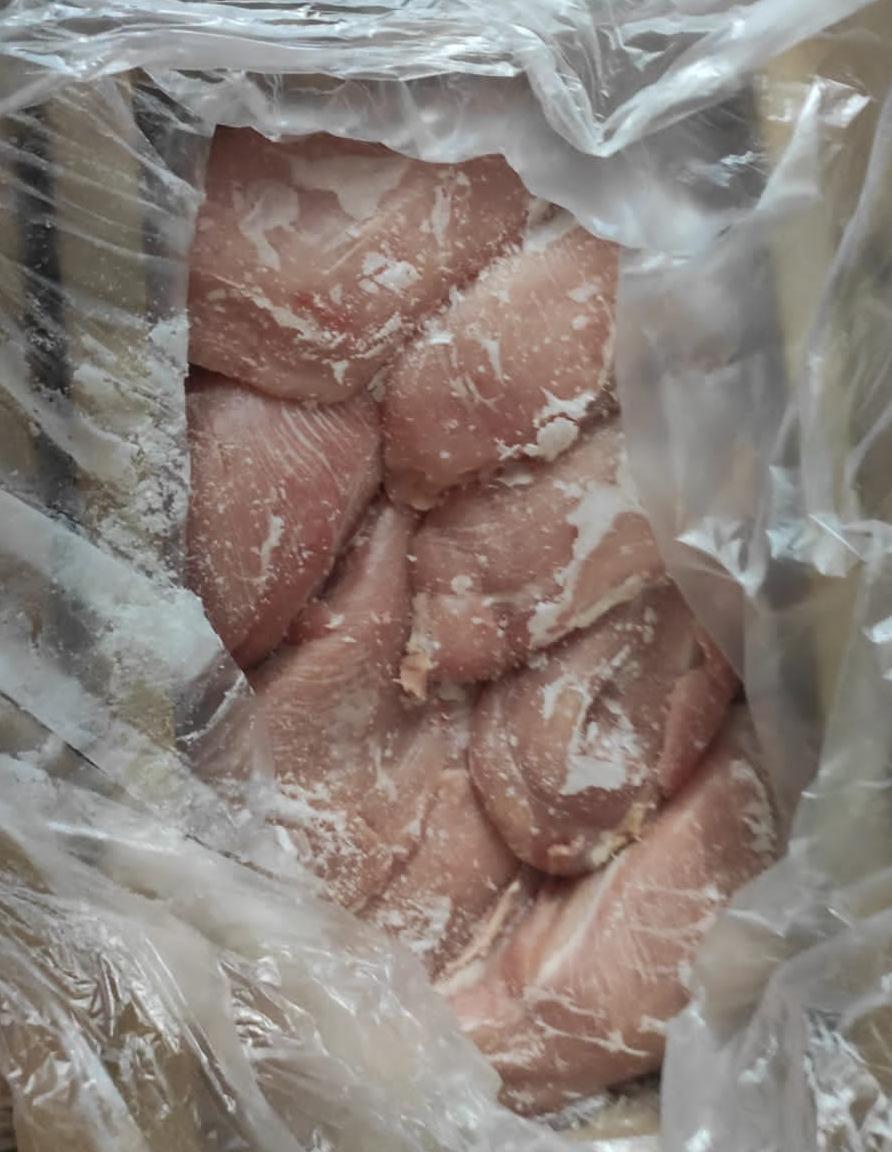 Филе ЦБ (монолит ,зам) ЮжУралПтицаФиле ЦБ (монолит ,зам) ЮжУралПтица315315300300280280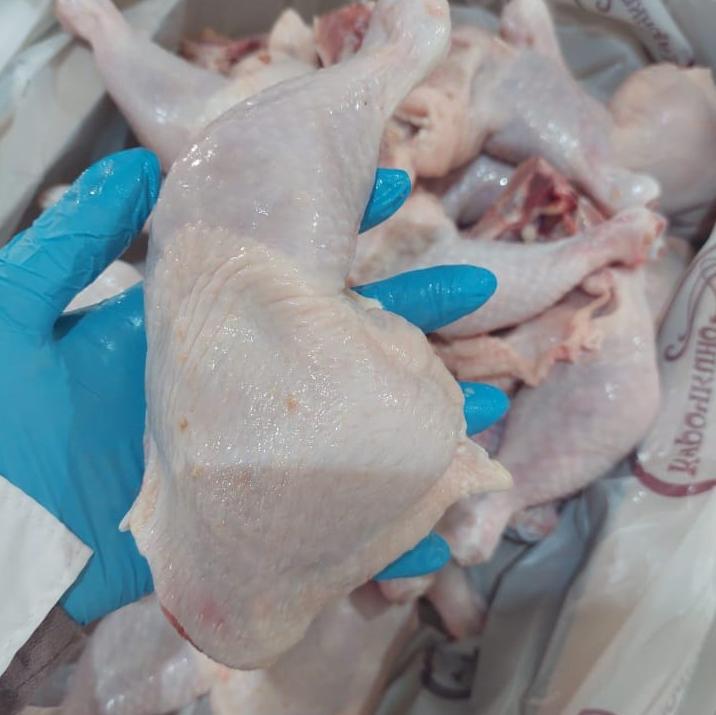 Окорочок цб  без гузки ГОСТ монолит гофрокороб ~10 кг. зам. ЮжУралПтицаОкорочок цб  без гузки ГОСТ монолит гофрокороб ~10 кг. зам. ЮжУралПтица215215205205200200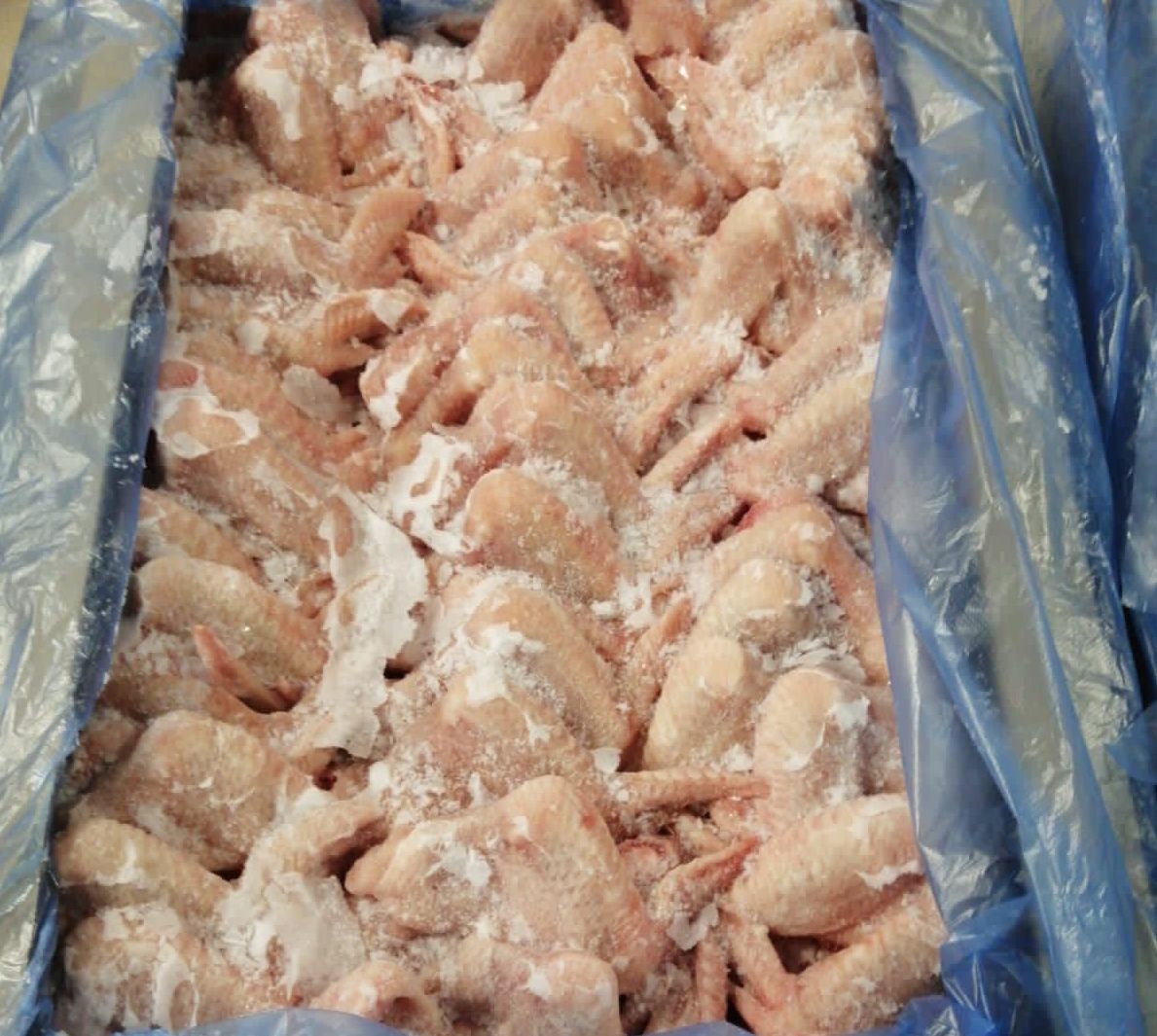 Крыло ЦБ ЮжУралПтицаКрыло ЦБ ЮжУралПтица215215205205200200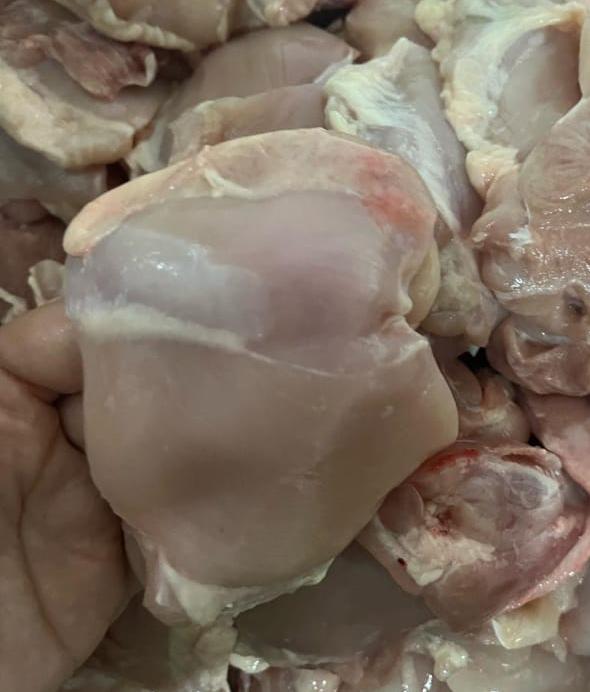 Филе бедра ЦБ ЮжУралПтицаФиле бедра ЦБ ЮжУралПтица355355345345340340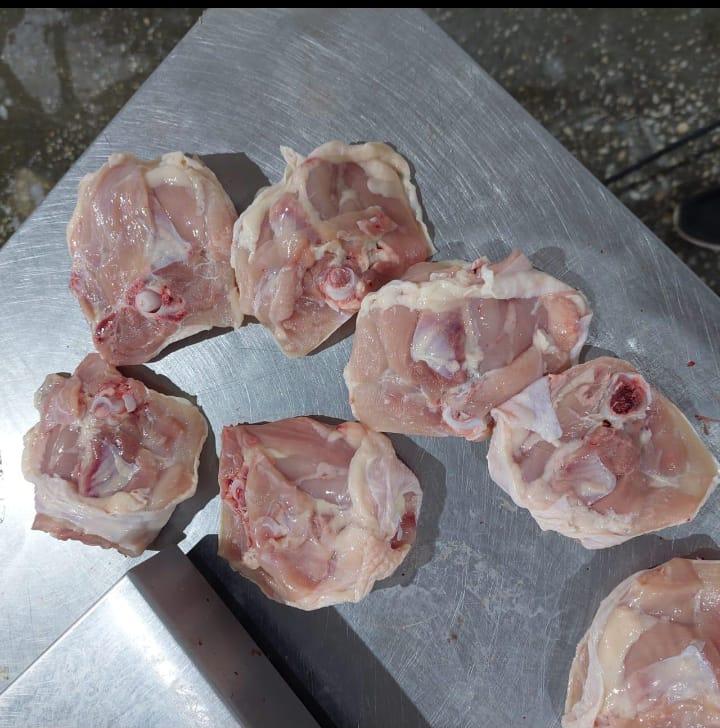 Бедрышко ЦБ ГОСТ монолит гофрокороб ~ 12 кг. зам. ЮжУралПтицаБедрышко ЦБ ГОСТ монолит гофрокороб ~ 12 кг. зам. ЮжУралПтица195195185185180180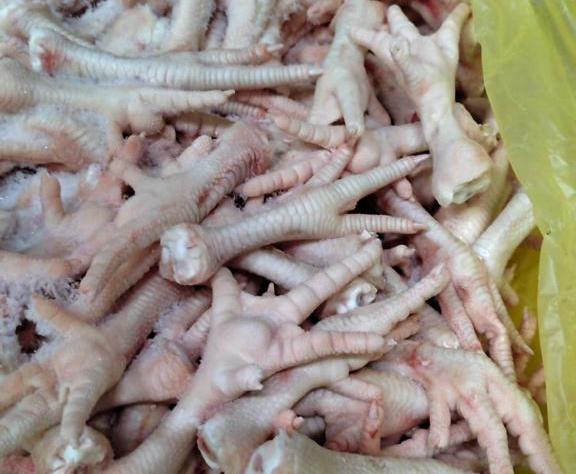 Лапы ЦБ (монолит, зам)ЮжУралПтицаЛапы ЦБ (монолит, зам)ЮжУралПтица707065656060Головы ЦБ монолит полиблок ~ 15 кг. зам. ЮжУралПтицаГоловы ЦБ монолит полиблок ~ 15 кг. зам. ЮжУралПтица707065656060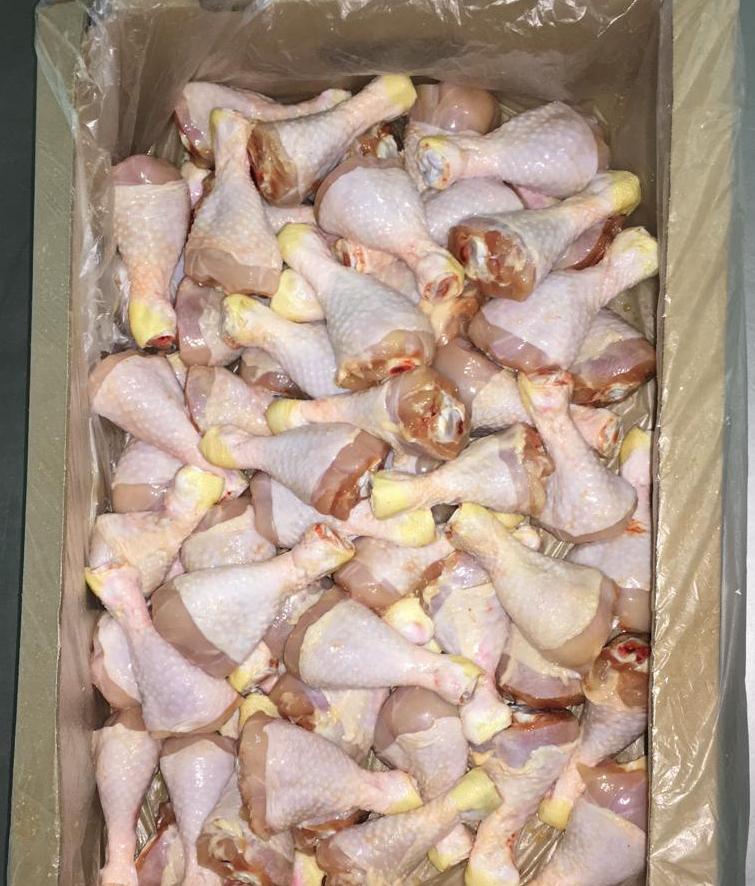 Голень ЦБ ГОСТ (монолит, зам)ЮжУралПтицаГолень ЦБ ГОСТ (монолит, зам)ЮжУралПтица235235215215205205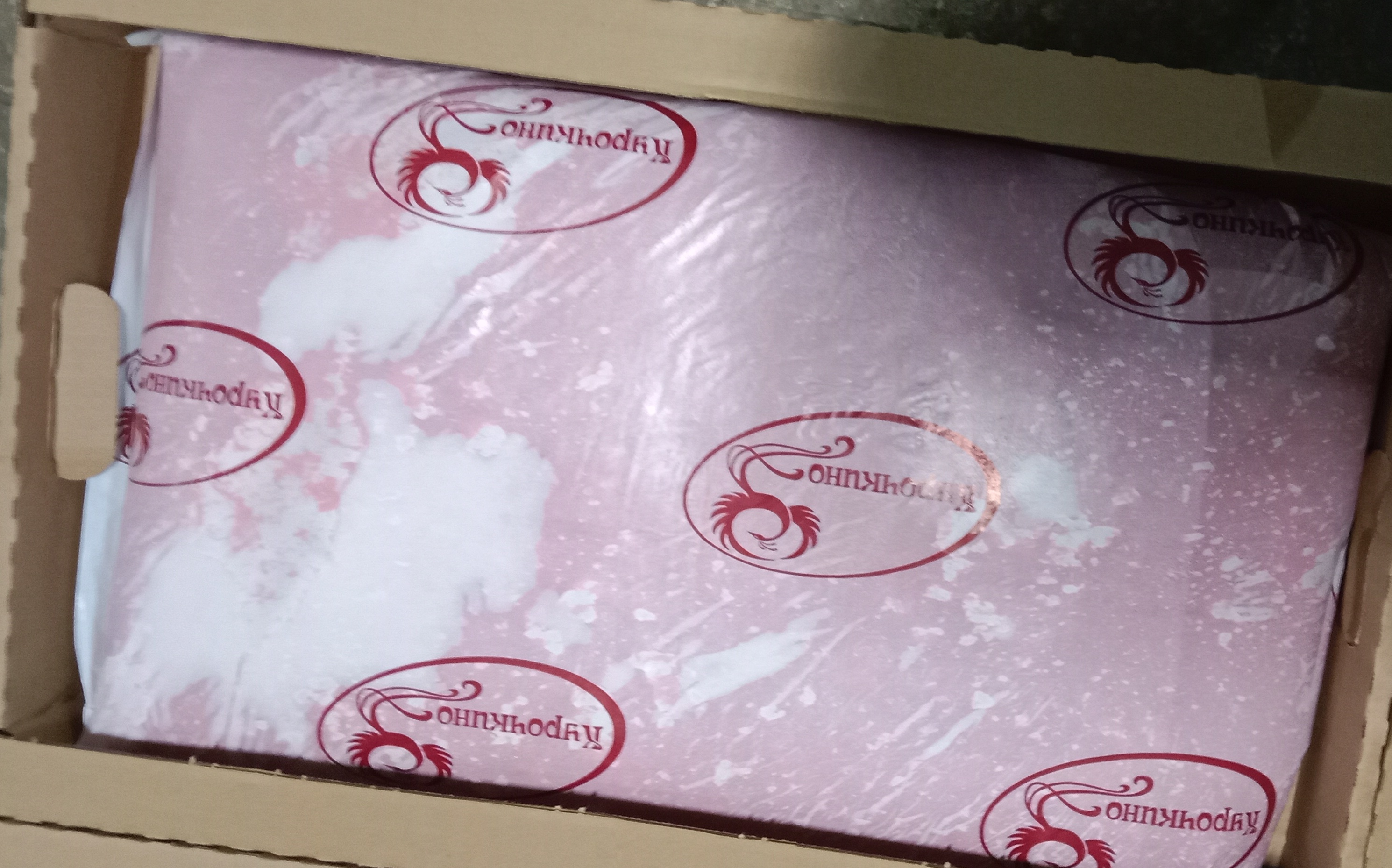 МПМО фарш "Высший сорт" монолит, гофрокороб 10 кг. зам ЮжУралПтицаМПМО фарш "Высший сорт" монолит, гофрокороб 10 кг. зам ЮжУралПтица125125115115110110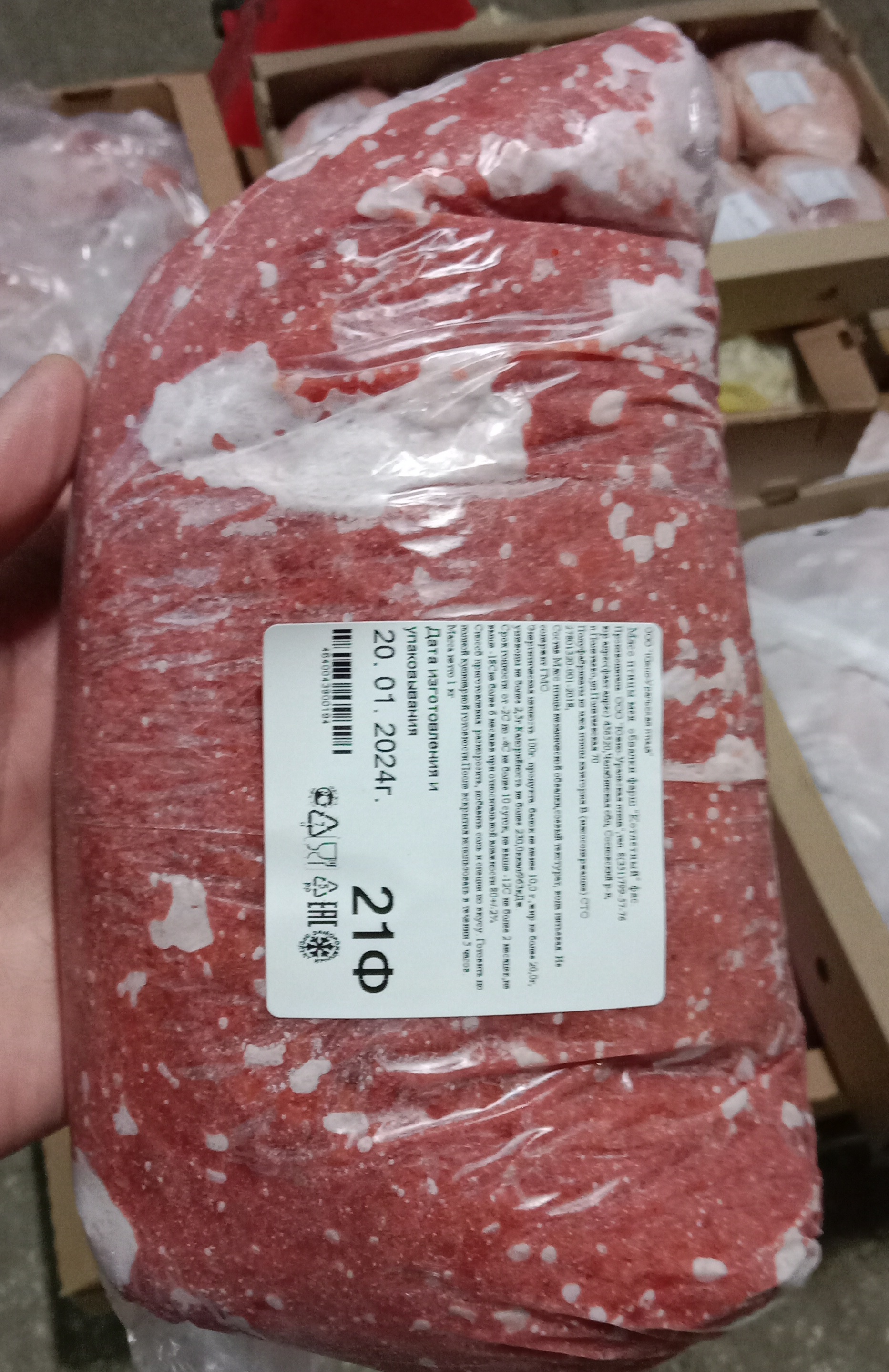 МПМО фарш "Высший сорт" пакет 1 кг. гофрокороб 10 кг. зам ЮжУралПтицаМПМО фарш "Высший сорт" пакет 1 кг. гофрокороб 10 кг. зам ЮжУралПтица125125120120115115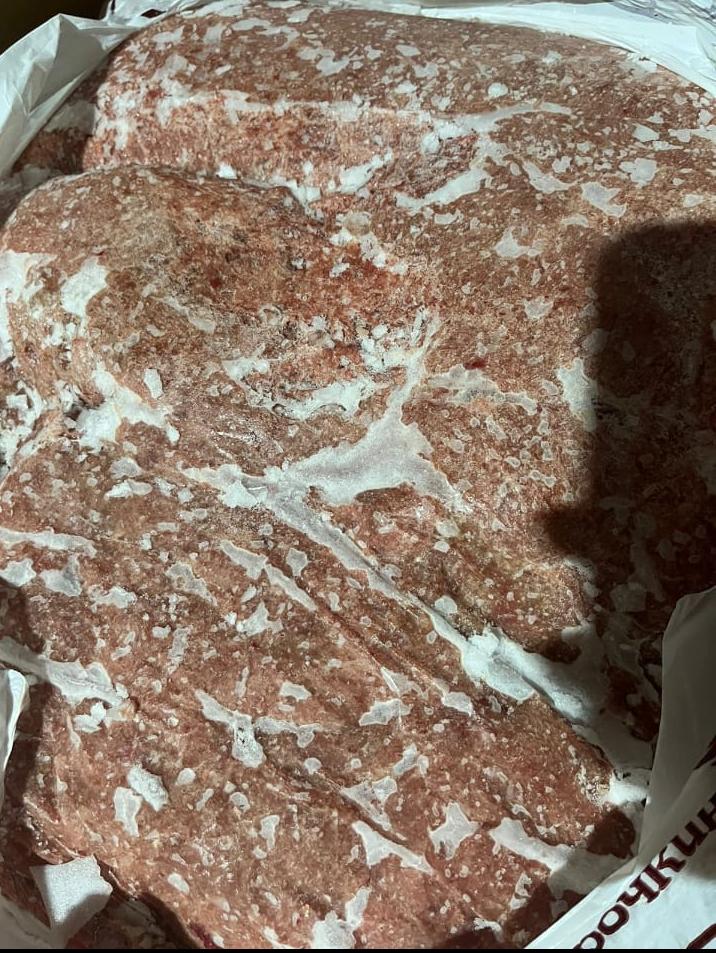 МПМО фарш "Котлетный" монолит, гофрокороб 10 кг. зам ЮжУралПтицаМПМО фарш "Котлетный" монолит, гофрокороб 10 кг. зам ЮжУралПтица757565655959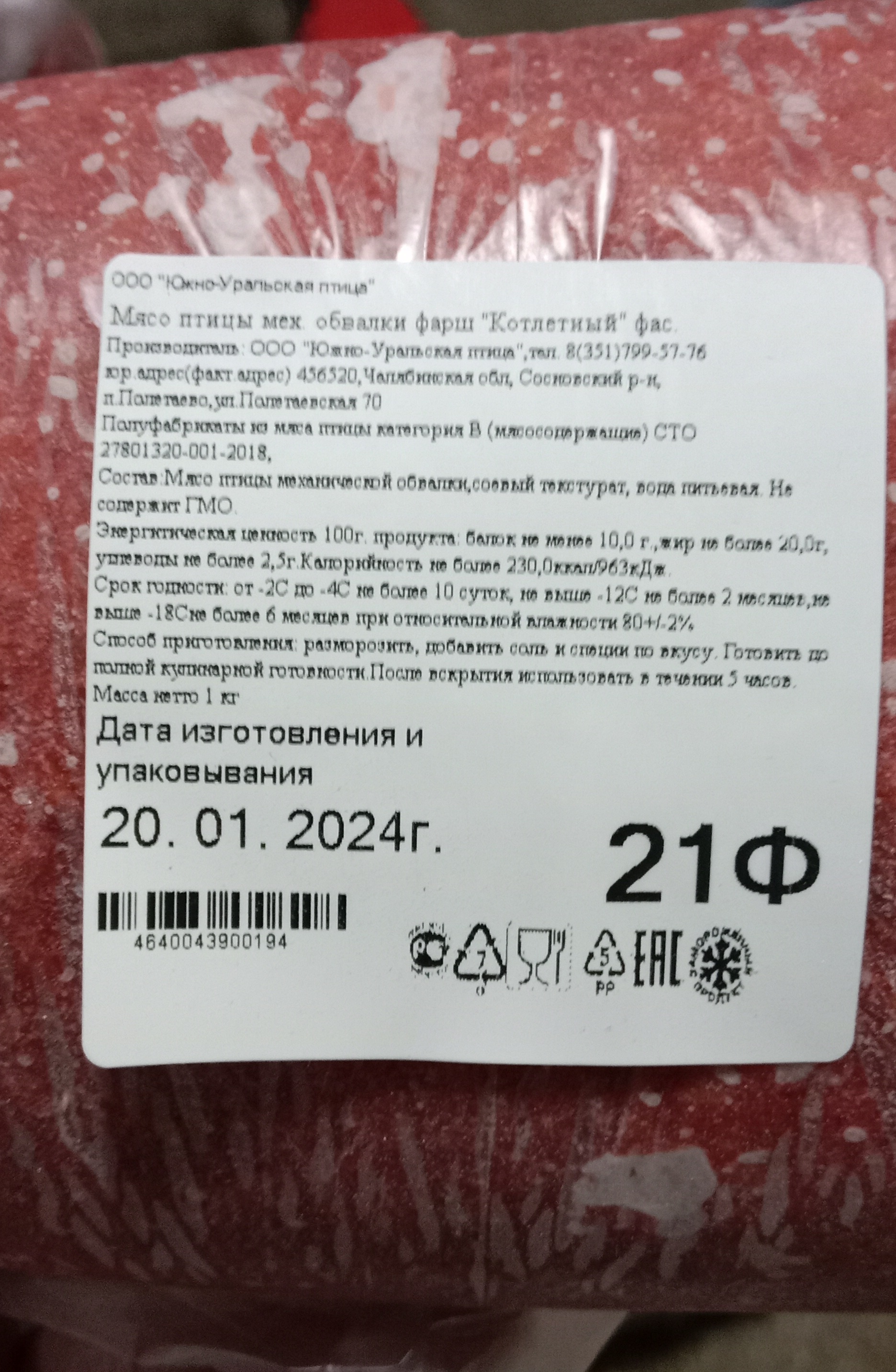 МПМО фарш "Котлетный" пакет 1 кг. гофрокороб 10 кг. зам ЮжУралПтицаМПМО фарш "Котлетный" пакет 1 кг. гофрокороб 10 кг. зам ЮжУралПтица707065656262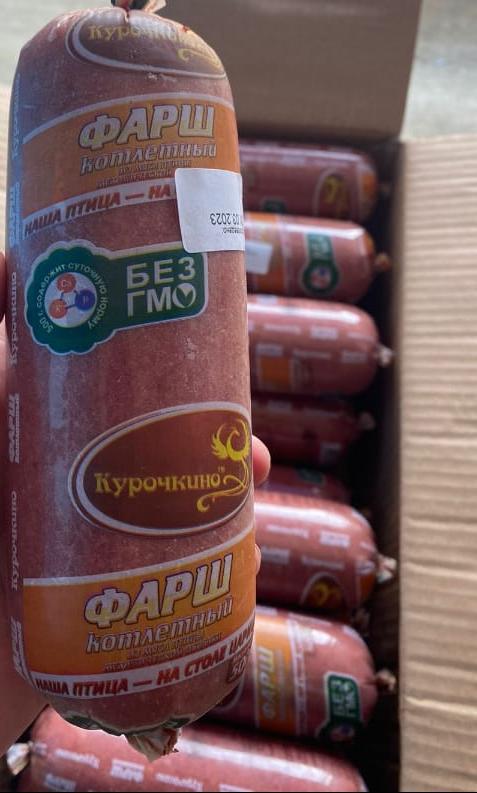 МПМО фарш "Котлетный" батон 0,8 кг. гофрокороб 9,6 кг.      ЮжУралПтицаМПМО фарш "Котлетный" батон 0,8 кг. гофрокороб 9,6 кг.      ЮжУралПтица808075756868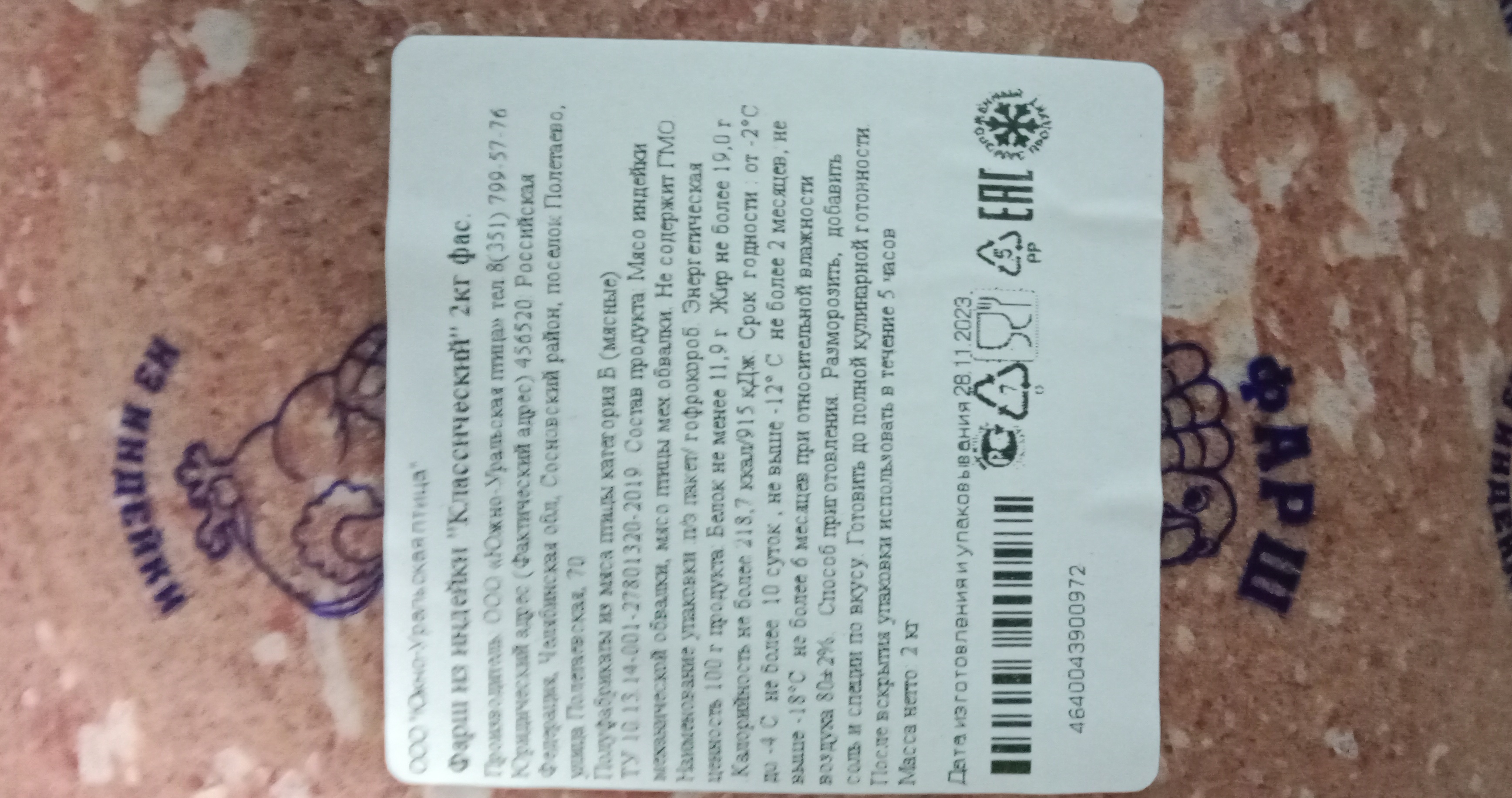 МПМО фарш "Классический" индейка пакет 2 кг, гофрокороб 12 кг. Зам ЮжУралПтицаМПМО фарш "Классический" индейка пакет 2 кг, гофрокороб 12 кг. Зам ЮжУралПтица125125120120115115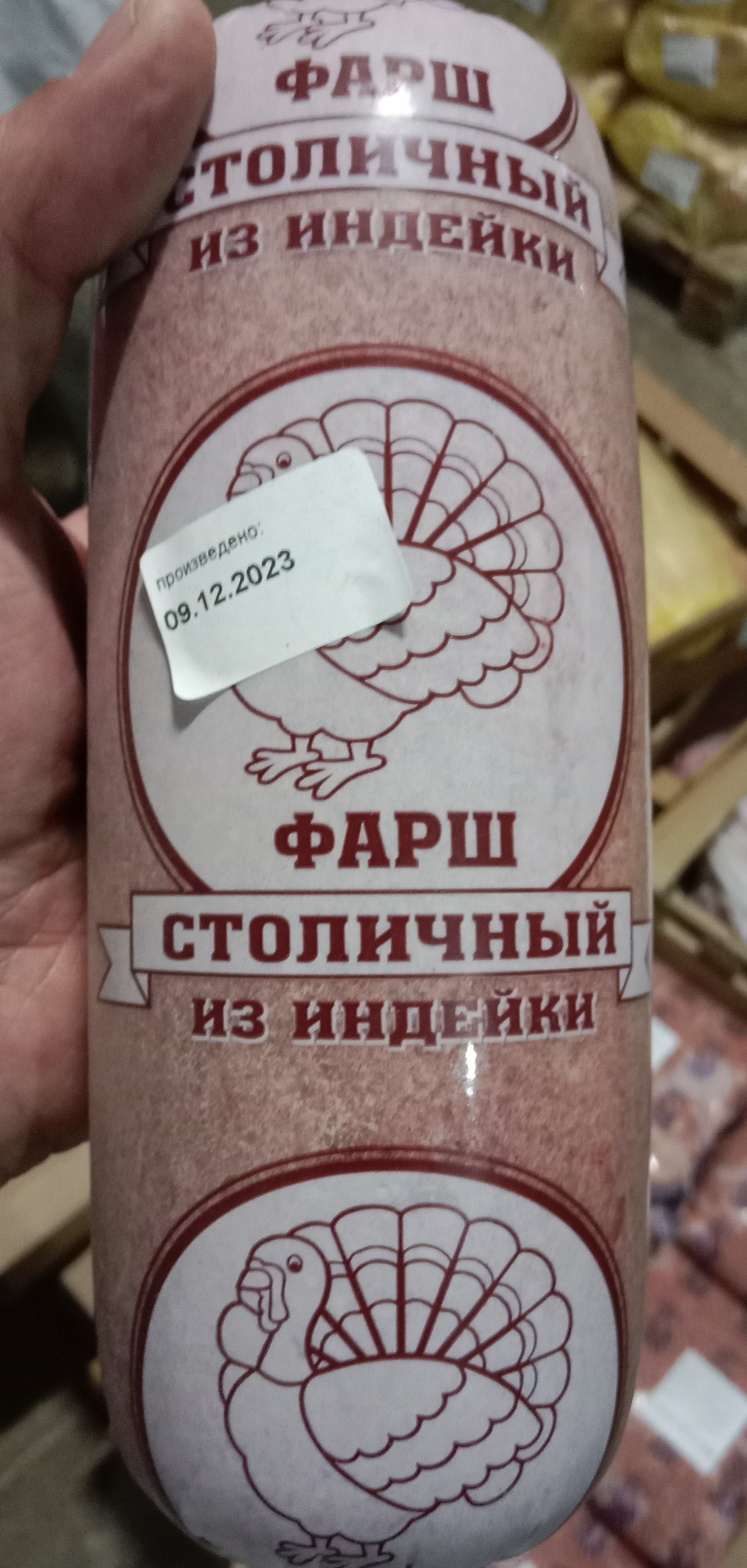 МПМО фарш "Столичный" индейка батон 0,8 кг. гофрокороб 9,6 кг.         ЮжУралПтицаМПМО фарш "Столичный" индейка батон 0,8 кг. гофрокороб 9,6 кг.         ЮжУралПтица135135130130125125МПМО фарш куриный из несушки монолит, гофрокороб 10 кг.зам ЮжУралПтицаМПМО фарш куриный из несушки монолит, гофрокороб 10 кг.зам ЮжУралПтица155155150150145145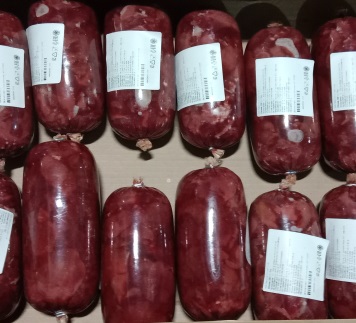 Печень ЦБ батон 0,5 кг. гофрокороб 9 кг.      ЮжУралПтицаПечень ЦБ батон 0,5 кг. гофрокороб 9 кг.      ЮжУралПтица165165155155150150СвининаСвининаСвининаСвининаСвининаСвининаСвининаСвининаСвинина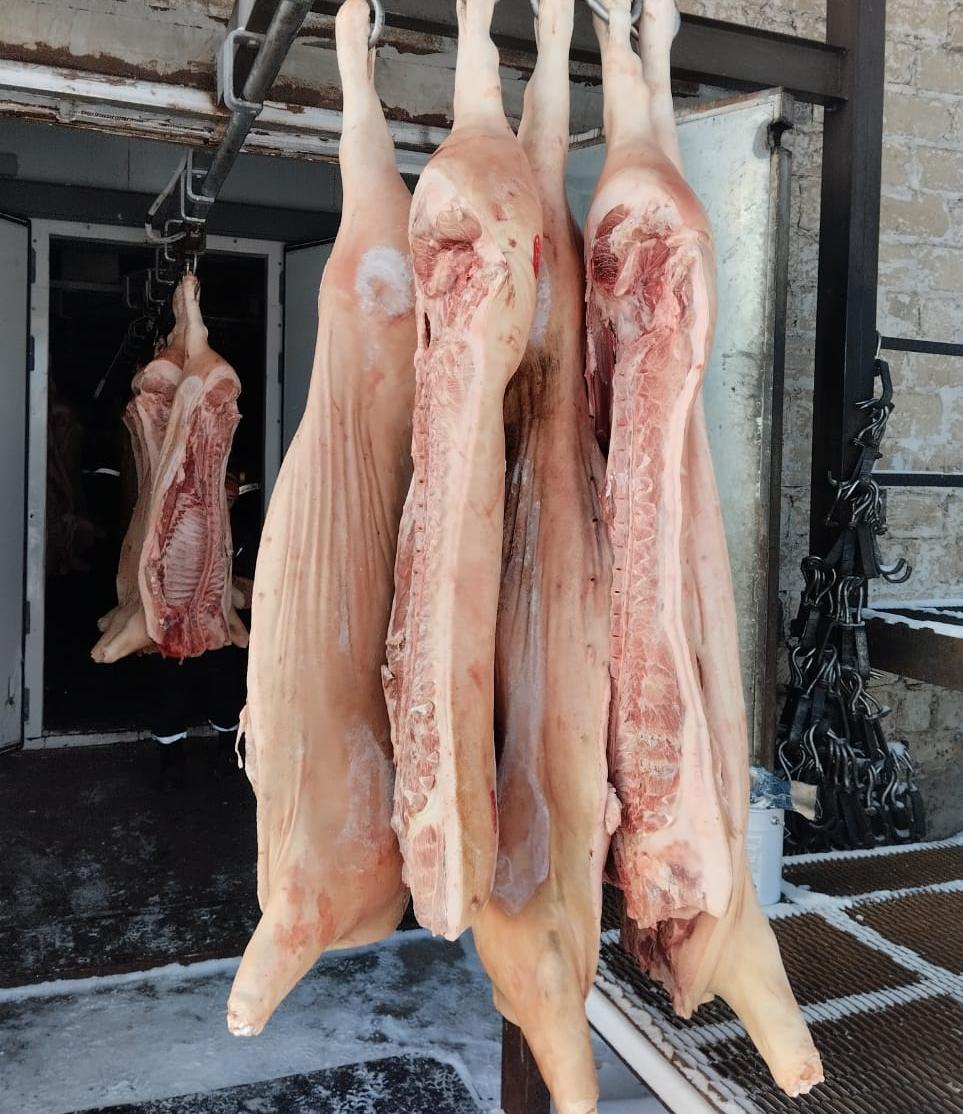 Свинина н/к 2 категорияСвинина н/к 2 категорияОт 215От 215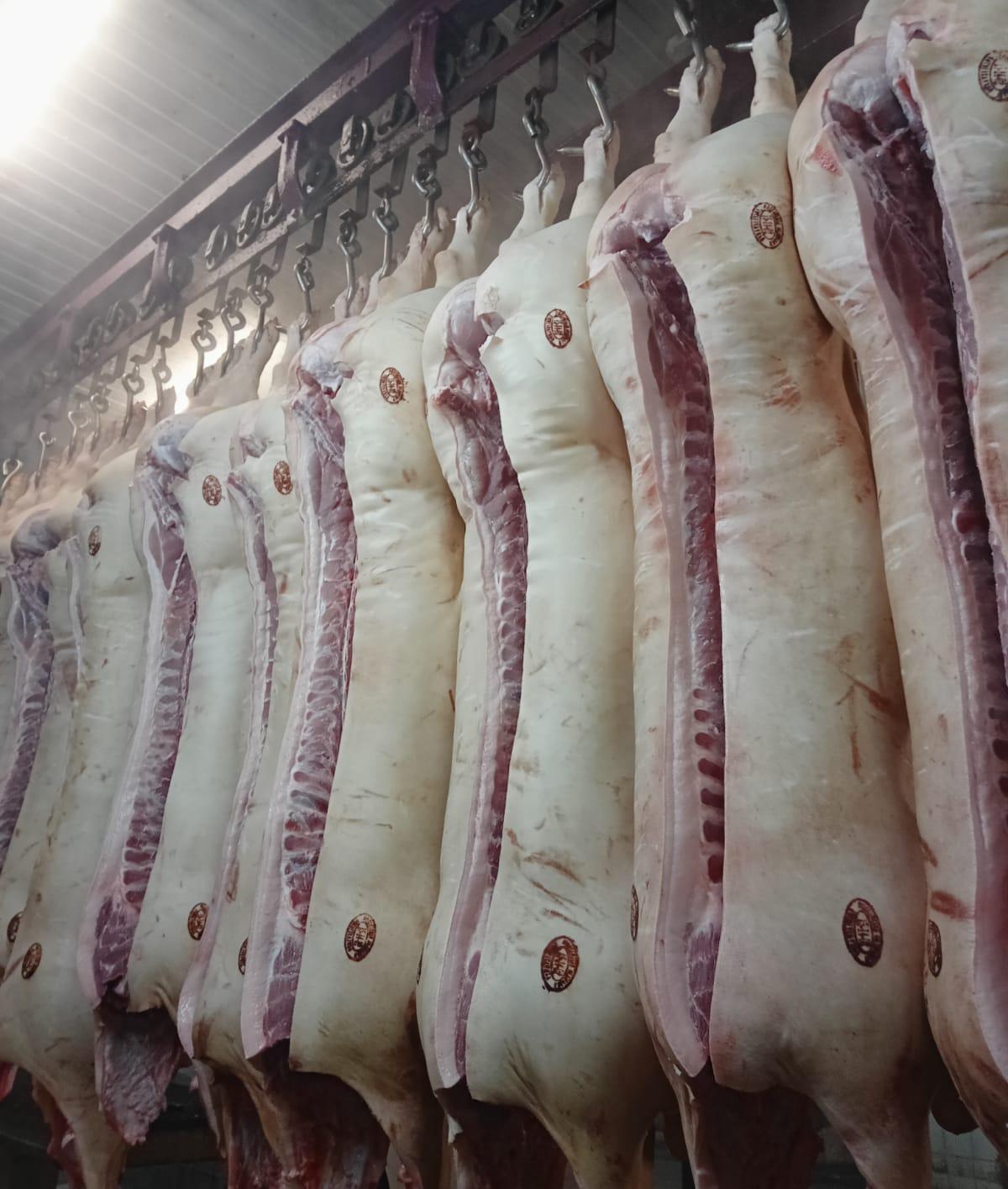 Свинина н/к 3 категорияСвинина н/к 3 категория210210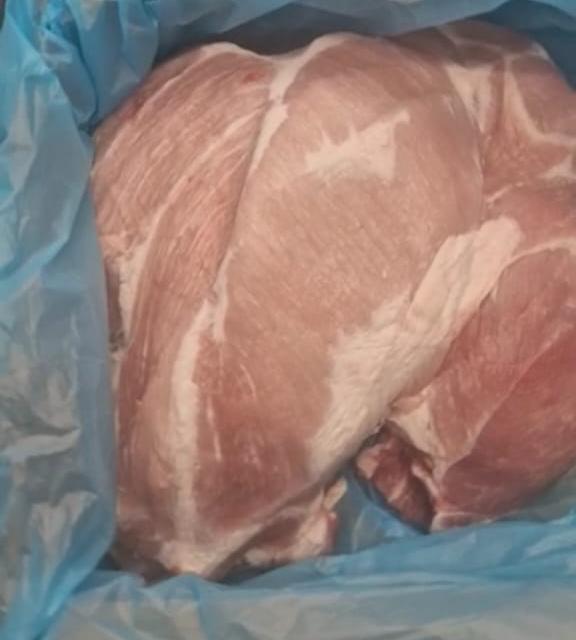 Окорок свиной ГОСТКурскОкорок свиной ГОСТКурск288288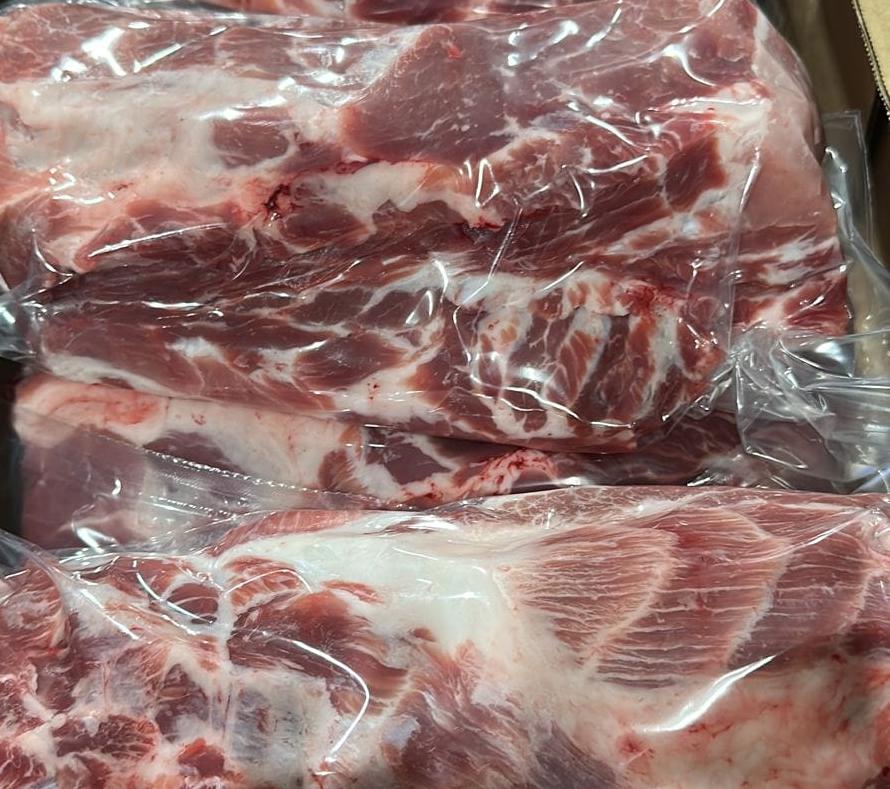 Шея свиная ГОС КурскШея свиная ГОС Курск330330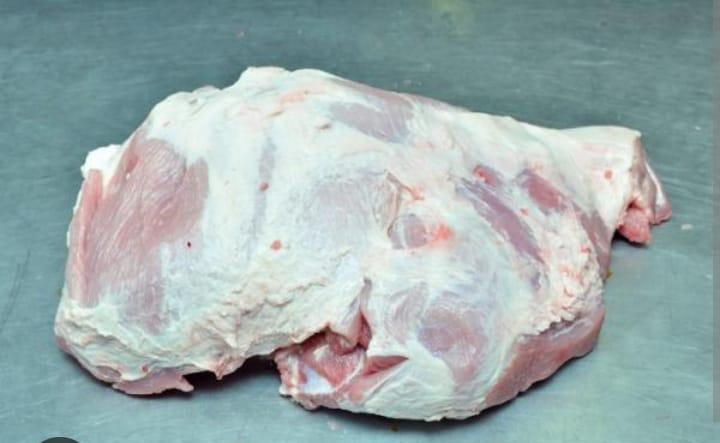 Лопатка свиная ГОСТКурскЛопатка свиная ГОСТКурск275275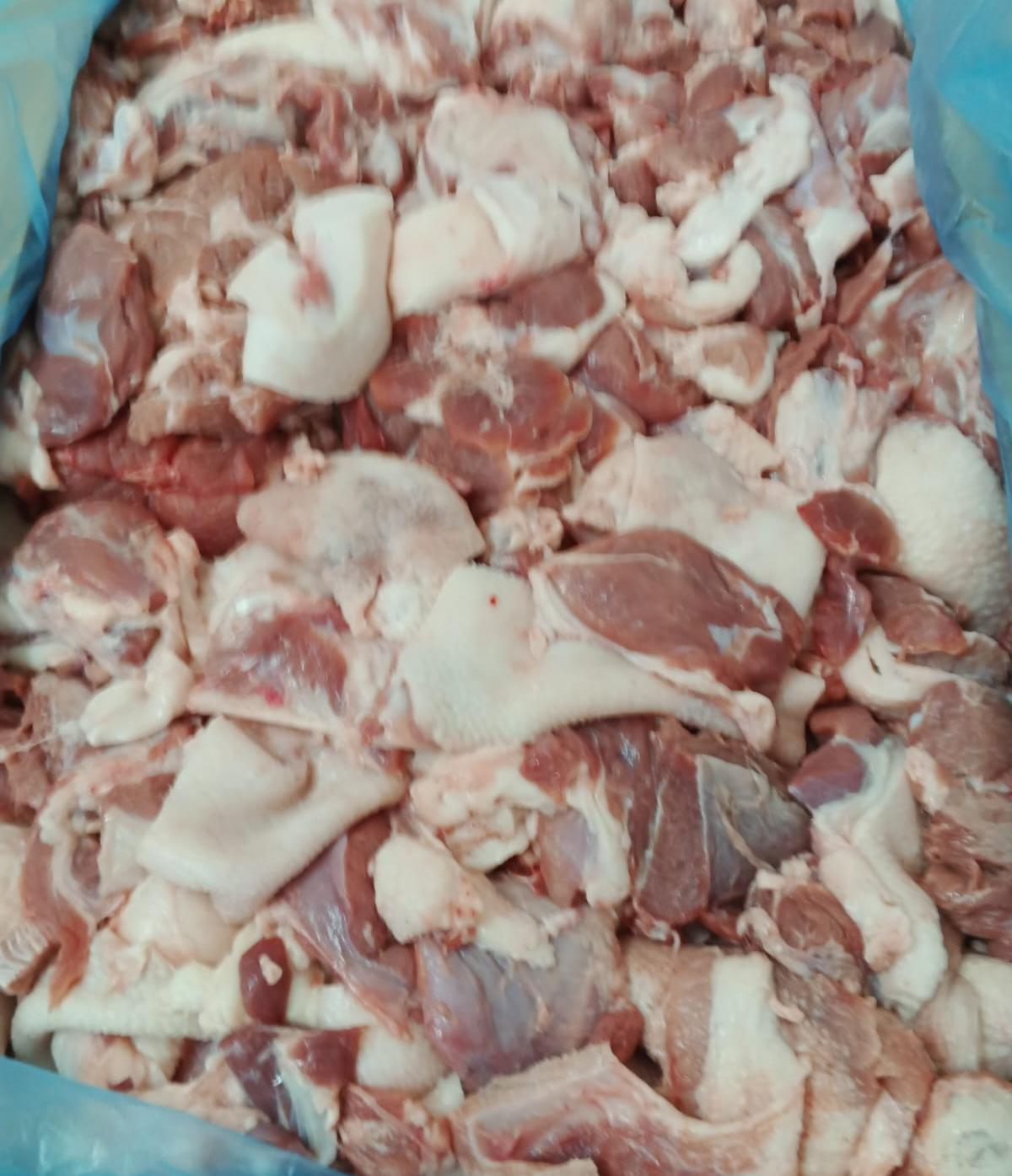 Тримминг свиной ГОСТКурскТримминг свиной ГОСТКурск245245ГовядинаГовядинаГовядинаГовядинаГовядинаГовядинаГовядинаГовядинаГовядина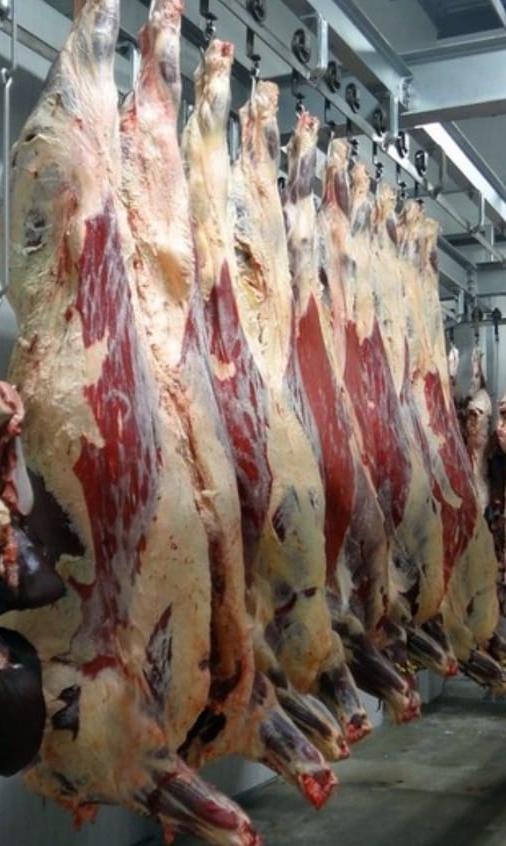 Говядина н/к 1 категорияГовядина н/к 1 категория320320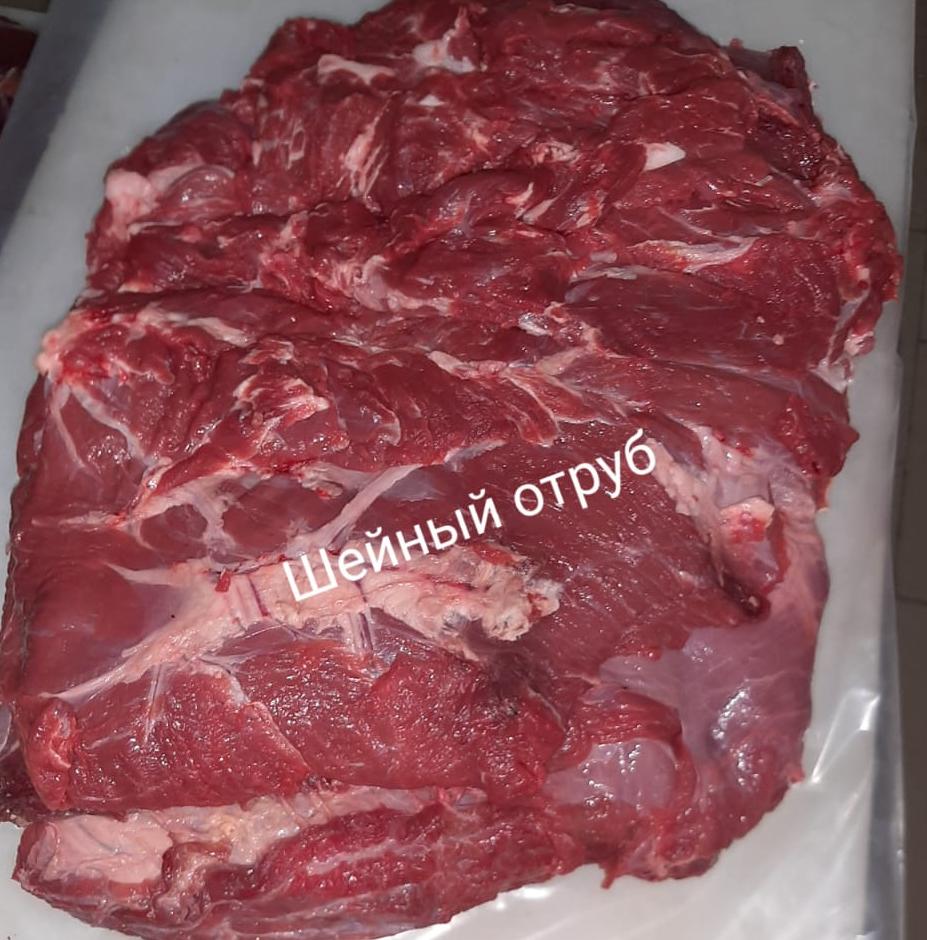 Шейный отрубШейный отруб450450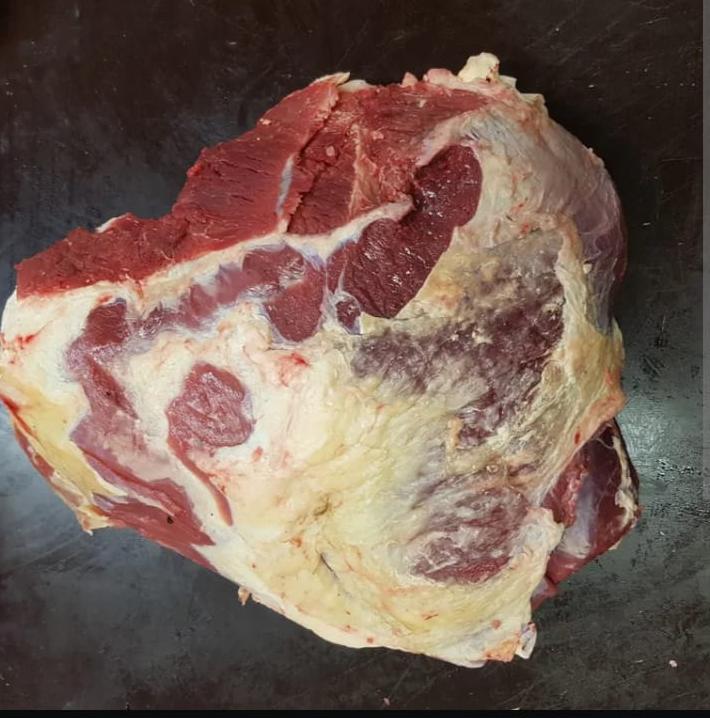 Тазобедренный отрубТазобедренный отруб560560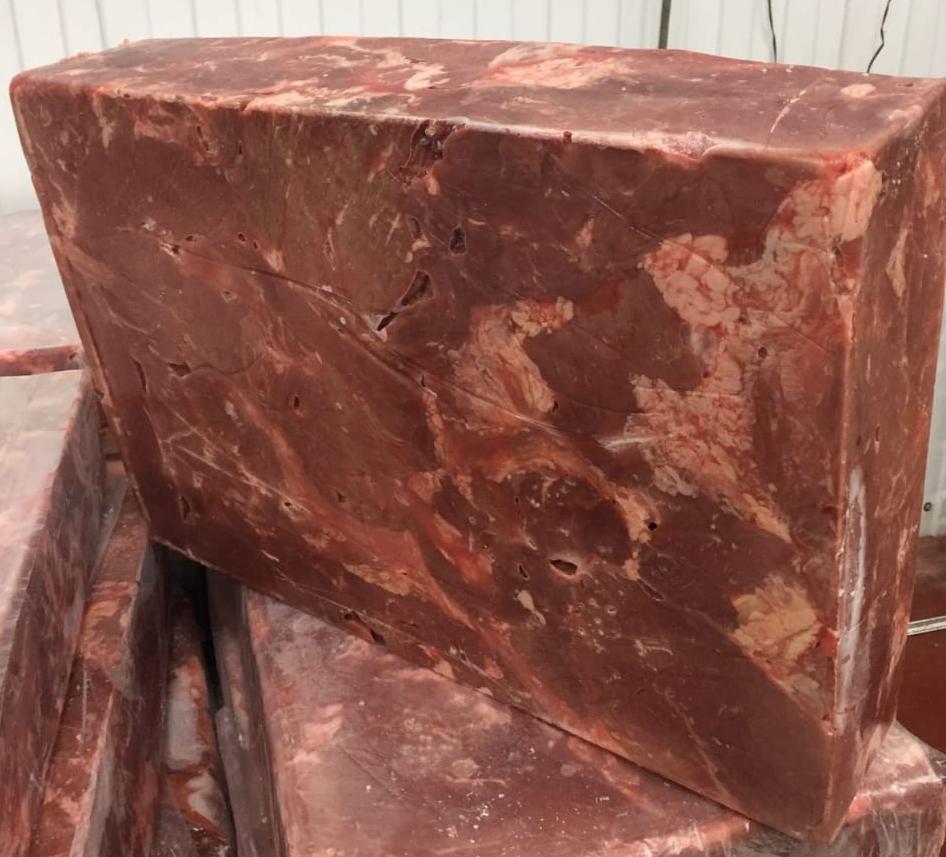 ОдносортОдносорт435435БаранинаБаранинаБаранинаБаранинаБаранинаБаранинаБаранинаБаранинаБаранина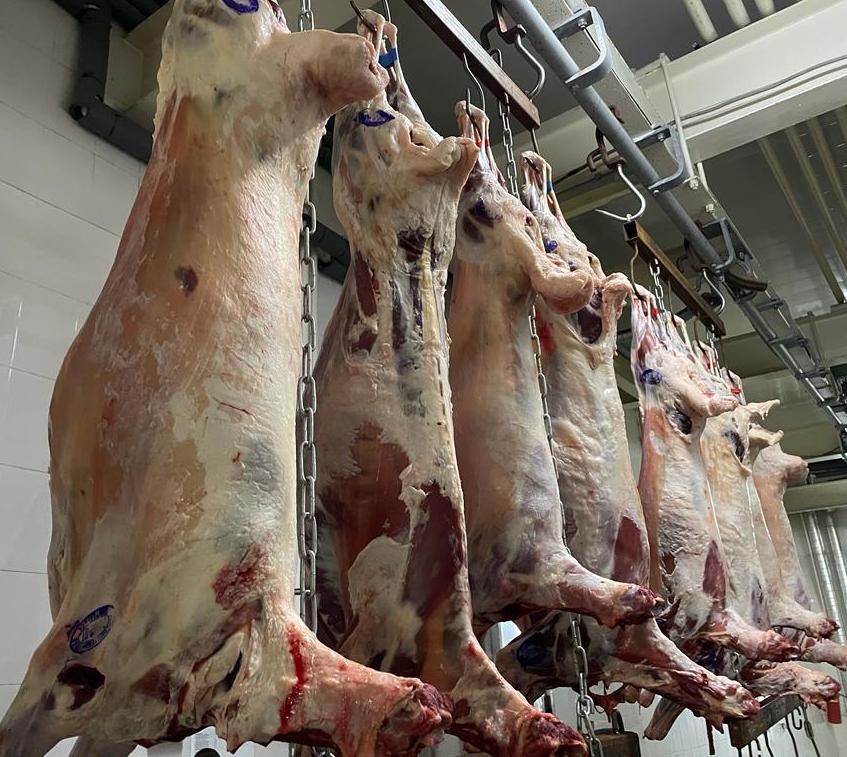 Баранина 15+Баранина 15+690690ИмпортИмпортИмпортИмпортИмпортИмпортИмпортИмпортИмпорт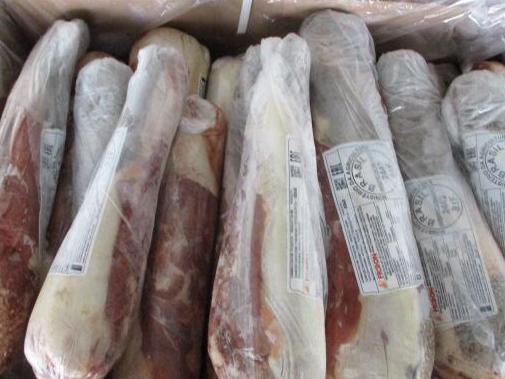 750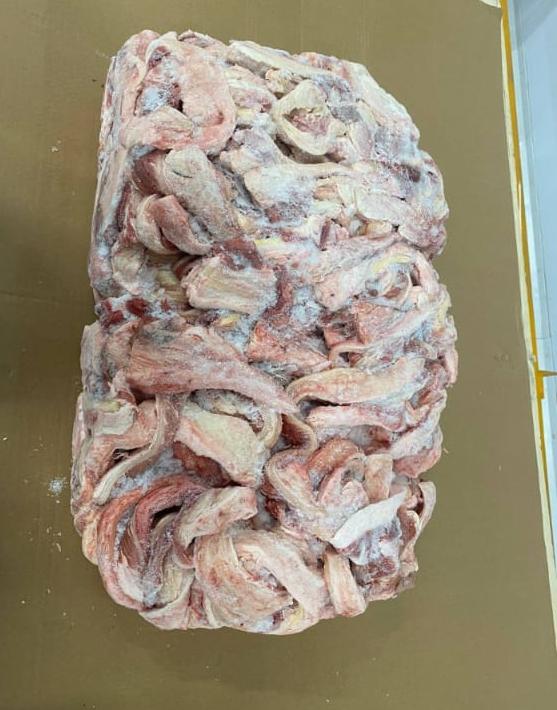 195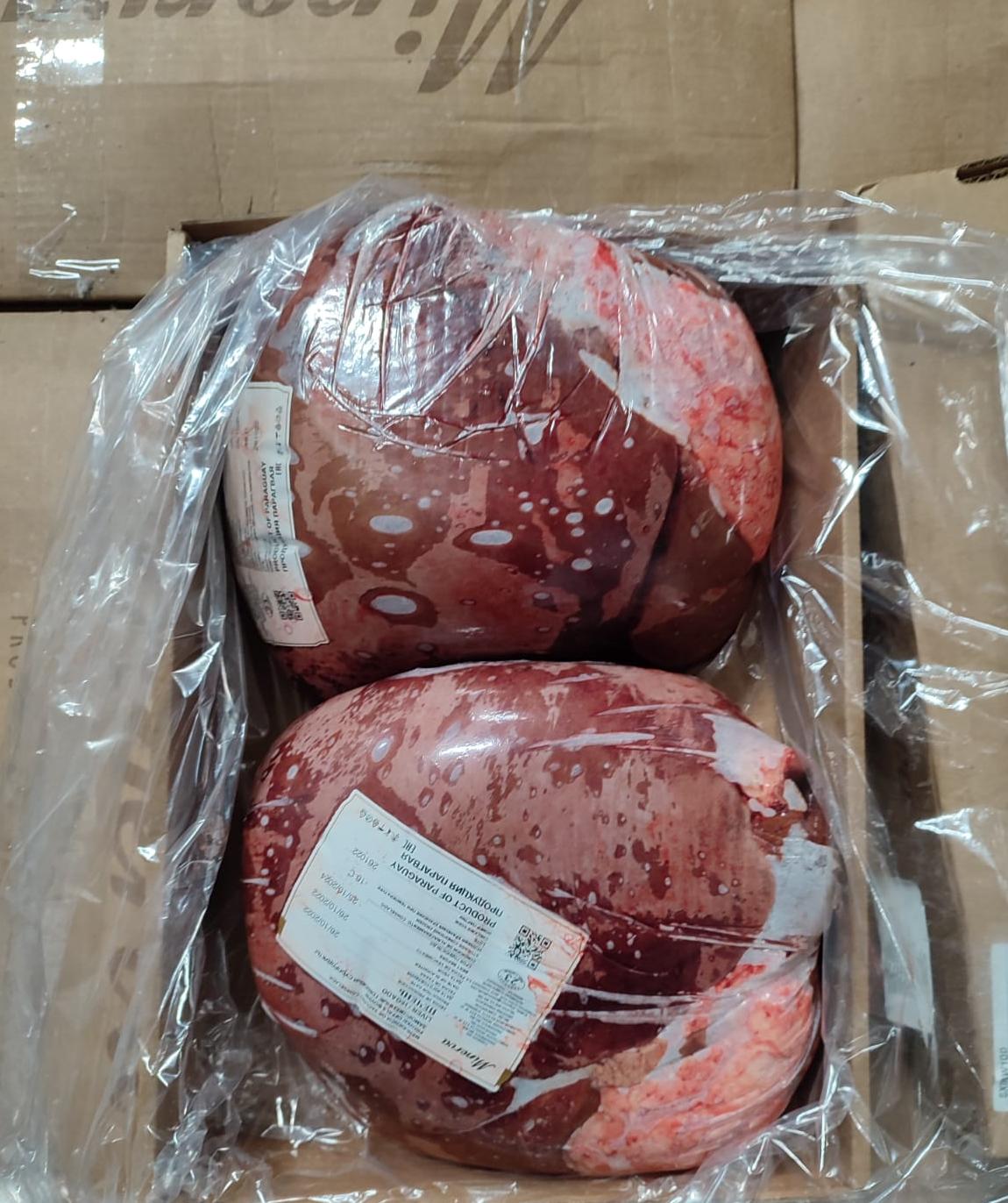 245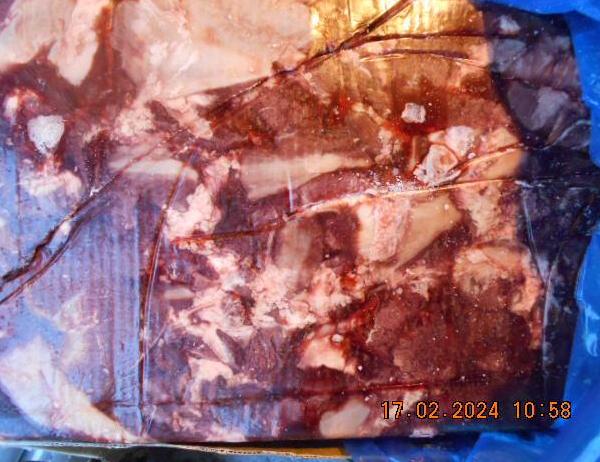 390